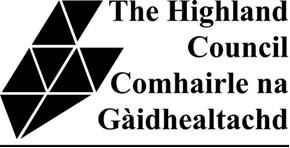 NEW BROADFORD PRIMARY SCHOOL DEVELOPMENT	PRE-PLANNING APPLICATION EVENT – 18 April 2024 15:00-19:00Feedback Sheet If you would like to comment on the display, please use this sheet and submit your form in the box provided or send by email to clestates@highland.gov.uk by 29 April 2024Thank you for attending.	Dorothy Gibb, Principal Estates OfficerNew Primary School and Nursery:Other comments: